Publicado en San Sebastián - Gipuzkoa el 08/04/2020 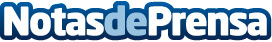 El COFG recomienda a las farmacias de Gipuzkoa que ofrezcan a precio de coste las mascarillas Hasta que se normalice el suministro. El objetivo es facilitar el acceso a las mascarillas al mayor número de personas en la situación de desabastecimiento actual, en la que las pocas mascarillas que llegan tienen precios elevados que vienen marcados por los fabricantes. La mayoría de farmacias guipuzcoanas ya ha mostrado su disposición a seguir esta recomendación en una encuesta realizada por el ColegioDatos de contacto:COMUNICACIÓN COLEGIO OFICIAL DE FARMACÉUTICOS DE GIPUZKOA943223750Nota de prensa publicada en: https://www.notasdeprensa.es/el-cofg-recomienda-a-las-farmacias-de-gipuzkoa Categorias: Medicina Industria Farmacéutica Sociedad País Vasco http://www.notasdeprensa.es